As a sailor you need to know everything about the ship to do your job.  Can you match the different parts of the ship? Look back at the video to help you label the different parts of the ship. 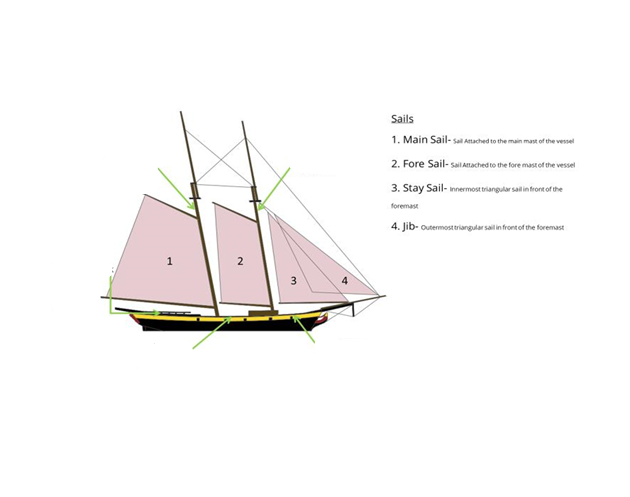 ________ Main Deck (also known as amidship): primary area of the ship deck; in the middle of the ship.________Fore Mast: The mast closest to the ship’s bow.________Jib: the sail that the farthest forward; a part of the headsails________Quarterdeck (also known as stern): the deck farthest aft on the boat with the helm; below the                                                                                deck is the captain’s quarters. ________Fore Sail: The sail attached to the forward mast; the sail is raised over the main deck. ________Main Mast: Mast typically located in the middle of the ship; holds the heaviest sail. ________Staysail: the sail closest to the foredeck, also part of the headsails. _______Main Sail: The heaviest sail on the ship, attaached to the main mast. _______Fore Deck: The deck at the very front of the ship (the bow)Everything sailors  needed for a voyage needed to be on board before they left port. Spirit of Dana Point is a replica of a ship from the late 1700s. What items would you find on board a ship from the 18th or 19th century? 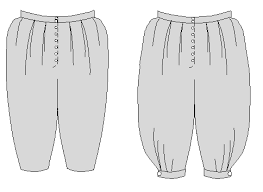 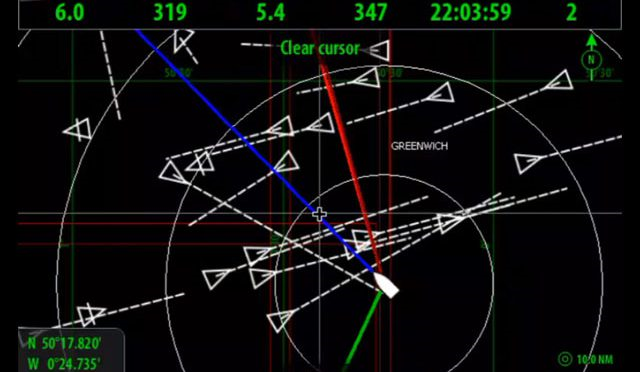 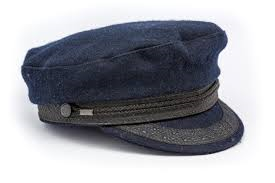 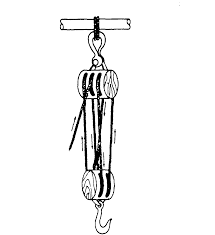 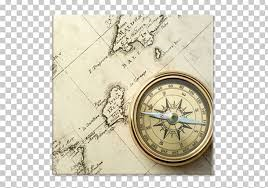 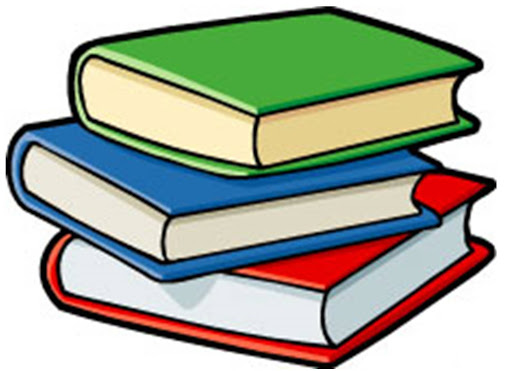 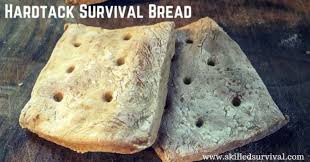 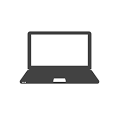 You decide to sign aboard the Spirit as a sailor.  You have none of the items you need for life at sea.  When you get to the store, you realize you cannot buy everything with the 20 dollars you have. Working Shirt: $3 Warm Coat: $10Boots: $5 Trousers/pants: $4 Rigging Knife: $8What items did you buy with your 20 dollars? How much did it cost? Why did you choose to buy those specific items? What items are you missing?How will not having those items affect your voyage as a sailor?Friday May 22nd is National Maritime Day recognizing the importance of maritime industry since the American Revolution. The holiday is on May 22nd to commemorate the American steamship Savannah’s voyage from the United States to England, marking the first successful crossing of the Atlantic Ocean with steam propulsion in 1819.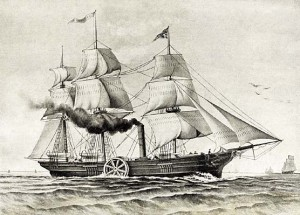 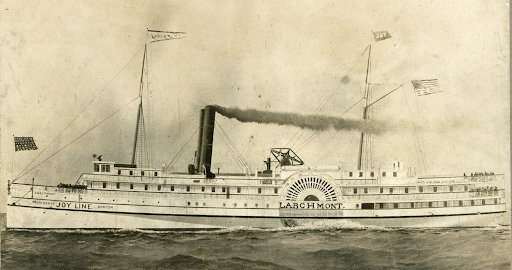 When the Savannah left for its transatlantic voyage in 1819, they could not get any passengers to sign aboard. They went on the voyage with just the crew. Why did no passengers want to be on this “historic” voyage? What dangers did they see in the voyage?The Savannah was originally a sailing vessel that added a steam engine in 1818. What are the benefits of having sails in addition to the engine?How did the invention of steam engine transform the maritime industry and trade?